СОВЕТ  ДЕПУТАТОВ ДОБРИНСКОГО МУНИЦИПАЛЬНОГО РАЙОНАЛипецкой области3-я сессия  VI-го созываРЕШЕНИЕ26.10.2015г.                                  п.Добринка	                                      № 23-рсО внесении изменений в решение Совета депутатов Добринского муниципального района № 8-рс от 22.09.2015г. «О регистрации депутатской группы «ЕДИНАЯ РОССИЯ» в Совете депутатов Добринского муниципального района Липецкой области Российской Федерации шестого созыва»	В соответствии с  п.8  ст.29 Устава Добринского муниципального  района,  ст.10 Регламента Совета депутатов Добринского муниципального района и решением Совета депутатов сельского поселения Нижнематренский сельсовет №8-рс от 30.09.2015г. «Об избрании депутата сельского поселения Нижнематренский сельсовет в состав Совета депутатов Добринского муниципального района Липецкой области Российской Федерации»,      Совет депутатов Добринского муниципального районаРЕШИЛ:		1.Внести в решение Совета депутатов Добринского муниципального района № 8-рс от 22.09.2015г. «О регистрации депутатской группы «ЕДИНАЯ РОССИЯ» в Совете депутатов Добринского муниципального района Липецкой области Российской Федерации шестого созыва» следующие изменения:	1.1.Исключить из состава депутатской группы «ЕДИНАЯ РОССИЯ» в Совете депутатов Добринского муниципального района Липецкой области Российской Федерации шестого созыва депутата Совета депутатов Добринского муниципального района от Дуровского сельского поселения Юрова Валерия Ивановича в связи с досрочным прекращением полномочий депутата Совета депутатов Добринского муниципального района. 	2.Настоящее решение вступает в силу со дня его принятия.Председатель Совета депутатовДобринского муниципального района                                    М.Б.Денисов  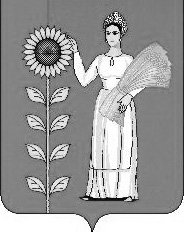 